FIFTH MEETING OF CTO GROUP						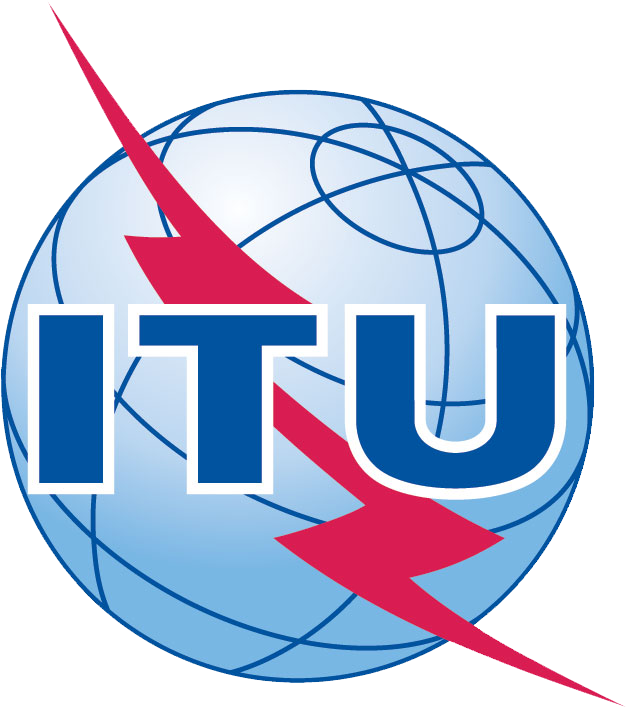 Monday, 18 November 2013
IMPACT Arena, Exhibition and Convention Center Bangkok, Thailand14h00-18h00AGENDAOpening Remarks and Welcome (Director, TSB)					15’Adoption of Agenda (Director, TSB)Executive Briefing and Discussion							35’
3.1 	WTSA-12 and WCIT-12 outcomes (TSB) 
3.2 	Review Committee collaboration with CTO Group (RevCom Chair) 3.3	PP-14: ITU-T strategic plan (TSB)
Strategic Issues									120’4.1  	Big Data - ITU-T TechnologyWatch Report (Huawei, TSB)4.2  	Overcoming barriers to 5G (NSN)4.3  	Video Explosion (KT)4.4  	Global standardization landscape (Orange)4.5  	G-PON and E-PON standards harmonization (Huawei) 
4.6     Mobile access (Verizon)Coffee break										25’ Responding to the Needs of Developing Countries					10’5.1 	Summary of Bridging the Standardization Gap (BSG) programme (TSB)Communiqué and List of Actions 							35’6.1 	Progress Report (TSB) 
6.2 	Review of the 2013 CTO Meeting Communiqué
Cocktail Reception:  18h15-19h30